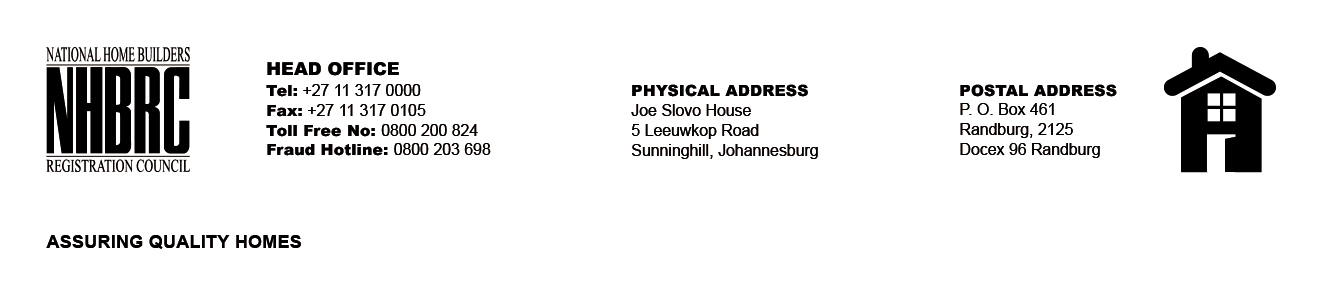 OPENING REGISTERBID NUMBER      : NHBRC 11/2023 Panel of Residential Inspectorate_ MP NelspruitCLOSING DATE   : 02 February 2024 @ 11h00BID DESCRIPTION: REQUEST FOR PROPOSALS: ESTABLISHMENT OF A PANEL OF SERVICE PROVIDERS TO PERFORM RESIDENTIAL INSPECTORATE SERVICES ON BEHALF OF THE NHBRC FOR A PERIOD OF FIVE (05) YEARS.OPENING REGISTERBID NUMBER      : NHBRC 11/2023 Panel of Residential Inspectorate_ MP NelspruitCLOSING DATE   : 02 February 2024 @ 11h00BID DESCRIPTION: REQUEST FOR PROPOSALS: ESTABLISHMENT OF A PANEL OF SERVICE PROVIDERS TO PERFORM RESIDENTIAL INSPECTORATE SERVICES ON BEHALF OF THE NHBRC FOR A PERIOD OF FIVE (05) YEARS.NO.NAME OF BIDDERS1.C. Giyose and Associates2. Tsekwane Investment (Pty) Ltd3.Gudunkomo Investments & Consulting (Pty) Ltd4. Isiseko Engineers5. Mgiba Consulting6. Songomyama Trading7.Lutendo Property Group (Pty) Ltd8.Ukukhanya Consulting Engineers (Pty) Ltd9.Ndlovu Ngonyama (Pty) Ltd10.MJT Consulting Engineers 01 (Pty) Ltd11.TOBC Integrations (Pty) Ltd12.MGM Ngwenya Consulting Engineers13.Inhlakanipho Consultants (Pty) Ltd14.Sekothobs15.TN Molefe Consulting Services (Pty) Ltd16.HI End Group17.Exilite 34918.SCIP Engineering Group (Pty) Ltd19.Ratzoe Solutions and Projects20.JTP Consortium (Pty) Ltd21.Iconsult Engineers (Pty) Ltd TOTAL BIDS RECEIVED: 21 TOTAL BIDS RECEIVED: 21 